Comportements et stratégies : Exprimer l’égalitéComportements et stratégies : Exprimer l’égalitéComportements et stratégies : Exprimer l’égalitéComportements et stratégies : Exprimer l’égalitéL’élève ne croit pas que les plateaux seront toujours équilibrés.L’élève écrit le nombre total de cubes de chaque plateau dans la phrase numérique.« Il y a 5 cubes par plateau. »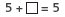 L’élève mêle l’ordre des nombres dans la phrase numérique (n’associe pas les trains dans chaque plateau).4 + 9 = 5L’élève pense que l’ordre des nombres dans la phrase numérique est important (p. ex.,  4 + 5 est différent de 5 + 4). Observations et documentationObservations et documentationObservations et documentationObservations et documentationL’élève pense qu’une phrase numérique comme 4 + 5 = 9 est différente de 9 = 4 + 5.L’élève sépare les trains en deux trains plus courts au hasard pour trouver une nouvelle façon.L’élève utilise des régularités pour trouver toutes les façons de séparer le train en deux trains plus courts.L’élève trouve toutes les façons de séparer le train en deux trains plus courts et note les phrases numériques correspondantes avec aisance.Observations et documentationObservations et documentation